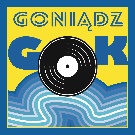 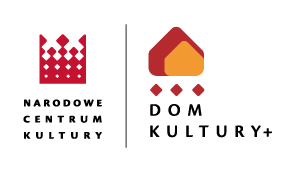 Regulamin konkursu „Inicjatywy Lokalne 2017”Regulamin określa zasady uczestnictwa w konkursie oraz zasady wyboru od 3 do 7 inicjatyw kulturalnych zgłoszonych przez grupy formalne i nieformalne, działające na terenie Gminy Goniądz. Najlepsze pomysły, inicjatywy kulturalne, zostaną dofinansowane 
i zrealizowane na terenie Gminy Goniądz we współpracy z Gminnym Ośrodkiem Kultury 
w Goniądzu.Cele i efekty konkursuCelem konkursu jest otwarcie się Gminnego Ośrodka Kultury w Goniądzu na oddolne inicjatywy mieszkańców Gminy, umożliwienie współtworzenia oferty Ośrodka oraz stworzenie możliwości realizacji projektów przez grupy nieformalne i wyjście poza budynek GOK w przestrzeń publiczną. Zamierzeniem konkursu jest aktywizacja słabo zaangażowanych grup społecznych i włączenie ich do działania poprzez rozwijanie współpracy międzypokoleniowej, integrowanie lokalnej społeczności i aktywne współdziałanie.Organizacja konkursu1. Założeniem konkursu jest wyłonienie i realizacja najciekawszych inicjatyw (projektów) zgłoszonych przez grupy nieformalne z terenu Gminy Goniądz, które aktywnie włączą jak największą liczbę mieszkańców wsi lub miasta i będą realizowane na terenie Gminy Goniądz. 2. Ocenie będą podlegać wnioski o dofinansowanie inicjatyw lokalnych (projektów), których realizacja będzie odbywać się w terminie między 1 sierpnia a 15 listopada 2017 roku.3. Organizatorem konkursu jest Gminny Ośrodek Kultury w Goniądzu, a projekty realizują grupy inicjatywne. Organizator zapewnia pomoc przy wypełnianiu wniosków konkursowych 
i realizacji poszczególnych pomysłów. 4. Konkurs stanowi integralną część realizowanego przez Gminny Ośrodek Kultury 
w Goniądzu projektu „Kultura w zgodzie z naturą” dofinansowanego ze środków Narodowego Centrum Kultury w ramach programu Dom Kultury + Inicjatywy Lokalne 2017. 
5. Wnioskodawca zobowiązany jest do złożenia sprawozdania do 5 dni od zakończenia realizacji zadania.  Uczestnicy konkursu1. Uczestnikami konkursu mogą być grupy nieformalne. Grupy nieformalne traktujemy jako grupy składające się z nie mniej niż trzech osób pełnoletnich, wspólnie realizujące lub chcące realizować działania w obszarze społeczno – kulturalnym, a nie posiadające osobowości prawnej. Osoby małoletnie tj. powyżej 15 roku mogą być członkiem grupy nieformalnej, pod warunkiem że grupę tworzą min. 3 osoby pełnoletnie. W imieniu małoletnich członków grupy działają osoby pełnoletnie. 2. Każdy uczestnik konkursu powinien być bezpośrednim realizatorem inicjatywy (projektu), będącej przedmiotem zgłoszenia do konkursu. 3. Uprawnieni do udziału w projekcie mogą zgłosić maksymalnie dwie inicjatywy.Zgłoszenia do konkursu1. Warunkiem uczestnictwa w konkursie jest złożenie osobiście, drogą elektroniczną lub pocztą tradycyjną wypełnionego formularza wnioskowanej inicjatywy (zał. nr 1 do regulaminu) 
w terminie do 23 czerwca 2017 r. do godz. 16:00 (decyduje data wpływu). 2. Wypełniony wniosek należy złożyć w Gminnym Ośrodku Kultury w Goniądzu (pokój nr 38)  lub przesłać na adres e-mail: gok_goniadz@wp.pl 3. Kolejność zgłoszeń nie ma wpływu na ocenę projektu. 4. Wnioski o dofinansowanie złożone po terminie nie będą rozpatrywane. 5. Złożenie formularza jest traktowane przez Organizatora jako wyrażenie zgody na przetwarzanie i wykorzystywanie danych, zawartych w dokumentacji konkursowej, na cele oceny, promocji i informacji dotyczącej projektu.  Jury i wybór inicjatyw1. Komisję konkursową powoła dyrektor Gminnego Ośrodka Kultury w Goniądzu. 2. Powołana komisja w dniu 26 czerwca 2017 r. dokona wyboru inicjatyw. 3. Wnioski, które otrzymają najwyższą ilość punktów zostaną rekomendowane do realizacji. Decyzje Komisji wybierającej mają charakter ostateczny i nie podlegają procedurom odwoławczym. 5. Organizator konkursu zastrzega sobie prawo wyboru kolejnego wniosku z listy rezerwowej, w przypadku rezygnacji wybranego Wnioskodawcy z realizacji zgłoszonej inicjatywy. 6. Organizator zastrzega sobie prawo do kontaktu z Wnioskodawcami przed rozstrzygnięciem konkursu, zwłaszcza w przypadku niejasności dotyczących wniosku. 7. Organizator zastrzega sobie możliwość odstąpienia od realizacji inicjatywy, jeśli zostaną ujawnione nowe okoliczności uniemożliwiające realizację inicjatywy. 8. Wyniki konkursu zostaną podane do wiadomości publicznej: a) na stronach internetowych: www.goniadz.naszgok.pl; www.goniadz.pl; www.szuwarygoniadz.pl b) na portalach społecznościach facebook.com: Gminny Ośrodek Kultury w Goniądzu;c)  na tablicy ogłoszeniowej przed Gminnym Ośrodku Kultury w Goniądzu;d) w dowolnej formie przez media, które objęły konkurs patronatem medialnym.Finansowanie inicjatyw1. Projekty będą finansowane ze środków Narodowego Centrum Kultury w ramach programu Dom Kultury + Inicjatywy Lokalne 2017 oraz Gminnego Ośrodka Kultury w Goniądzu.2. Przewidywany budżet wytypowanych inicjatyw: 23 100 zł (dwadzieścia trzy tysiące sto złotych brutto). 3. W ramach projektu dofinansowanych zostanie od 3 do 7 inicjatyw. 4. Maksymalna kwota dofinansowania jednej inicjatywy: 7 000 zł brutto (siedem tysięcy złotych brutto). 5. Gminny Ośrodek Kultury w Goniądzu może podjąć decyzję dotyczącą zwiększenia lub zmniejszenia kwoty dofinansowania złożonego projektu inicjatywy lokalnej, uprzednio zgłaszając tę zmianę Wnioskodawcy.  6. Wydatki związane z realizacją projektu inicjatywy muszą spełniać warunek kosztu kwalifikowanego zgodnie z wykazem Narodowego Centrum Kultury. 7. W ramach projektu nie przewiduje się dofinansowania kosztów działalności  i wspomagania organizacji (grupy/osoby), pokrywania kosztów funkcjonowania, wynagrodzeń dla autorów projektu. 8. Przy realizacji inicjatywy Gminny Ośrodek Kultury w Goniądzu nie przekazuje Wnioskodawcy projektu żadnych środków finansowych, lecz ponosi wszelkie koszty jej realizacji do wysokości przyznanego dofinansowania, zgodnie z budżetem projektu. Wnioskodawcy podejmują działania zgodne z opisem projektu. Gwarancją zobowiązań Wnioskodawcy projektu i Organizatora jest umowa zawierana pomiędzy obiema stronami, której częścią jest opis projektu oraz budżet.9. Rozliczenia księgowe wspartych finansowaniem inicjatyw będą realizowane przez księgowość Gminnego Ośrodka Kultury w Goniądzu.  Postanowienia końcowe1. Regulamin Konkursu wraz z wnioskiem do projektu dostępne są na stronie internetowej: www.goniadz.naszgok.pl; www.goniadz.pl2. Dodatkowych informacji udzielą pracownicy Gminnego Ośrodka Kultury w Goniądzu telefonicznie tel. 85 738 00 21; kom. 502 870 851 lub bezpośrednio u koordynatora projektu Katarzyny Nowickiej w budynku GOK od poniedziałku do piątku w godzinach 8.00 – 16.00. Wykaz kosztów kwalifikowanych1.Wydatki związane z realizacją zadania muszą spełniać następujące warunki (łącznie):niezbędne dla realizacji zadania, efektywne i racjonalne, poniesione (opłacone) 
w okresie realizacji zadania, udokumentowane, poniesione przez wnioskodawcę.2. Za wydatki kwalifikowane uznaje się:honoraria/wynagrodzenia za działania merytoryczne i obsługę zadania:- twórców, artystów;- instruktorów, prowadzących warsztaty;- koordynatora zadania;- redaktorów i autorów tekstów do publikacji,- członków jury; - konferansjerów i osób prowadzących imprezy towarzyszące (np. koncerty, dyskusje 	   panelowe, spotkania z artystami);- tłumaczy;- opiekunów dzieci i/lub osób niepełnosprawnych uczestniczących w projekcie; - pilotów/przewodników;- pracowników obsługi technicznej przedsięwzięć w ramach zadania (np. sceny,         nagłośnienia, oświetlenia, nagrań, strojenie instrumentów);-osób przygotowujących: ewaluację i dokumentację projektuUwagi: Do tej pozycji nie kwalifikują się płace pracowników etatowych Wnioskodawcy. Są to wyłącznie koszty finansowane w oparciu o faktury oraz umowy zlecenia/ o dzieło wraz 
z rachunkiem. Do tej pozycji kwalifikują się koszty delegacji i diet wolontariuszy uczestniczących w projekcie.koszty związane z dostosowaniem działań i formy przekazu do potrzeb osób 
z niepełnosprawnościami. Z wyłączeniem zakupu sprzętu, wyposażenia i innych środków trwałych. Kwalifikuje się np. wynajem niezbędnego sprzętu ułatwiającego osobom 
z niepełnosprawnościami odbiór dóbr kultury, opłata za specjalistyczną usługę przewodnicką z audiodeskrypcją.zakup materiałów niezbędnych do realizacji zadania (np. materiałów niezbędnych do archiwizacji i dokumentacji: tonery, płyty CD, materiały biurowe), zajęć warsztatowych oraz przedsięwzięć artystycznych. Z wyłączeniem zakupu sprzętu, wyposażenia i innych środków trwałych.scena i wyposażenie niezbędne do realizacji zadania:- montaż i demontaż/ wynajem sceny na potrzeby zadania;- wynajem niezbędnego sprzętu i wyposażenia (np. instrumenty, nagłośnienie, światło,    telebimy, rzutniki).koszty podróży/transportu: uczestników warsztatów, artystów i innych osób związanych 
z realizacją zadania, scenografii, instrumentów, elementów wyposażenia technicznego/sceny (dokumentem finansowym jest tu: faktura/rachunek za usługę transportową, faktura/rachunek za zakup biletów –w przypadku zakupu biletów komunikacji zbiorowej, faktura za paliwo –w przypadku środka transportu, którym dysponuje beneficjent, umowa użyczenia oraz rozliczenie przebiegu pojazdu 
– w przypadku prywatnych środków transportu użyczanych do realizacji zadania, faktura/rachunek za parking).koszty związane z wydaniem publikacji (prawa autorskie, honoraria autorskie, redakcja 
i korekty, opracowanie typograficzne, opracowanie graficzne, druk, dystrybucja, nagranie i zwielokrotnienie utworu wydanego w formie audio-booka, umieszczenie w Internecie utworu wydanego w formie e-booka).koszty nagrań (audio i video) materiałów stanowiących część zadania.scenografia i stroje: projekt, wykonanie (w tym koszt materiałów), wypożyczenie. 
Z wyłączeniem zakupu gotowych strojów. Z wyłączeniem zakupu sprzętu, wyposażenia 
i innych środków trwałych.zakup biletów dla uczestników zadania na przedsięwzięcia kulturalne (np. wystawy, spektakle teatralne, koncerty) stanowiące integralną część zadania.noclegi i wyżywienie dla uczestników przedsięwzięć organizowanych w ramach zadania, w tym artystów i jurorów.dokumentacja/rejestracja realizacji zadania (filmowa, dźwiękowa, zdjęciowa).niezbędne ubezpieczenia.koszty promocji i kampanii informacyjnej (np. druki, ich kolportaż, zakup czasu antenowego, projekt i prowadzenie strony internetowej zadania). Z wyłączeniem opłat za korzystanie z Internetu. Do tej pozycji kwalifikuje się zakup domeny i hostingu strony powstałej w ramach zadania.  zakup praw autorskich lub licencji.projekt i wykonanie lub zakup statuetek, dyplomów.Zakup nagród rzeczowych dla uczestników zadania (podatek od nagród nie jest kosztem kwalifikowany).